№ 588п от 23.05.2023 гО подготовке мероприятий по проведению  публичных слушаний по обсуждению проекта решенияАлданского районного Совета депутатов РС (Я) IV созыва«О внесении дополнений в Устав МР «Алданский район» РС(Я)»	В соответствии со статьей 15 Устава муниципального района «Алданский район» Республики Саха (Якутия), Положением «О порядке организации и проведения публичных (общественных) слушаний для участия населения в обсуждении проектов муниципальных правовых актов в муниципальном образовании «Алданский район» (с изменениями                      и дополнениями, предусмотренными решением Алданского районного Совета № 14-12 от 10 марта 2010 г.), постановляю: 1. Назначить проведение публичных слушаний по обсуждению прилагаемого к настоящему постановлению проекта решения Алданского районного Совета депутатов РС (Я) IV созыва «О внесении дополнений в Устав МР «Алданский район» РС (Я)» 16 июня 2023 г. в 16.00 ч. в актовом зале Администрации МР «Алданский район» РС(Я), г. Алдан ул. Ленина 19.2.Утвердить районную комиссию по организации и проведению публичных слушаний  в составе:Шестопалов А.В. – Глава администрации, председатель комиссии,Клинова Е.В. – главный специалист юридического отдела, секретарь комиссии слушаний,Князев Л.Н. - председатель Алданского Районного Совета депутатов  РС (Я) (по согласованию),Аксенов Р.С.	-депутат Алданского  Районного Совета депутатов РС (Я) (по согласованию),Шедько Л.П.	- руководитель Службы управления персоналом администрации МР «Алданский район» РС (Я), Вяткин И.В. – начальник организационного отдела администрации МР «Алданский район» РС (Я),Речистер Н.А. - директор МУК АР «МЦРБ им. Н.А. Некрасова».3. В целях свободного доступа граждан к материалам по предмету слушаний, обеспечить доступ населения к материалам по предмету слушаний в рабочее время c 08:00 до 12:00 и с 13:00 до 17:00. Проект решения «О внесении дополнений в Устав МР «Алданский район» РС(Я)» разместить на стендах официальной информации на первом этаже администрации  МР «Алданский район», в кабинете №18 г. Алдан, ул. Ленина 19 и в МУК АР «МЦРБ им. Н.А. Некрасова.4. Директору МУК АР «МЦРБ им. Н.А. Некрасова (Речистер Н.А.) поручить размещение материалов по предмету слушаний на официальном сайте МУК АР «МЦРБ им. Н.А. Некрасова»  aldanlib.ru. 5. Главному специалисту по муниципальной и кадровой службе Службы управления персоналом администрации МР «Алданский район» (Туровой Ю.О.) разместить материалы по предмету слушаний на официальном сайте МР «Алданский район» РС(Я) aldanray.ru. 6. Опубликовать (обнародовать) настоящее постановление в официальных средствах массовой информации и разместить на сайте администрации МР «Алданский район» РС (Я).7. Контроль  исполнения настоящего постановления оставляю за собой.Глава района                                                                               Шестопалов А.В.Исп.: Клинова Е.В.тел.: (41145) 65555-114Приложение к постановлению Главы районаот 23.05.2023 года № 588пПРОЕКТ РЕШЕНИЯО внесении дополнений в Устав муниципального района «Алданский район» Республики Саха (Якутия)В  соответствии  с Федеральным законом от 06.02.2023 № 12-ФЗ «О внесении изменений в Федеральный закон «Об общих принципах организации публичной власти в субъектах Российской Федерации» и отдельные законодательные акты Российской Федерации», ст. 15 и ст. 44 Устава МР «Алданский район» РС (Я), с учетом рекомендаций Управления Министерства юстиции Российской Федерации по Республике Саха (Якутия), Алданский районный совет депутатов РС (Я),РЕШИЛ:Статья 1. Внести следующие изменения в устав муниципального образования:Статью 28 устава муниципального образования «Досрочное прекращение полномочий депутата улусного (районного) Совета депутатов» дополнить частью 3 следующего содержания:«5. Полномочия депутата представительного органа муниципального образования прекращаются досрочно решением представительного органа муниципального образования в случае отсутствия депутата без уважительных причин на всех заседаниях представительного органа муниципального образования в течение шести месяцев подряд.».Статья 2. Настоящее решение вступает в силу после его официального опубликования после государственной регистрации.Статья 3. Главе муниципального образования после официального опубликования настоящего решения после государственной регистрации в течении 10 дней направить сведения о дате и об источнике официального обнародования (либо опубликования) решения в Управление Министерства юстиции Российской Федерации по Республике Саха (Якутия).Председатель Алданского районного Совета депутатов РС(Я)                                    Князев Л.Н.Глава МР «Алданский район» РС (Я)                                                 Шестопалов А.В.АДМИНИСТРАЦИЯМУНИЦИПАЛЬНОГО РАЙОНА«АЛДАНСКИЙ РАЙОН»РЕСПУБЛИКИ САХА (ЯКУТИЯ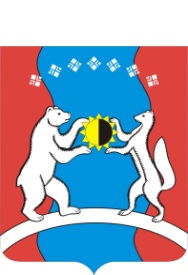 САХА ӨРӨСПҮYБҮЛҮКЭТИН«АЛДАН ОРОЙУОНА»МУНИЦИПАЛЬНАЙ ОРОЙУОНДЬАһАЛТАТАСАХА ӨРӨСПҮYБҮЛҮКЭТИН«АЛДАН ОРОЙУОНА»МУНИЦИПАЛЬНАЙ ОРОЙУОНДЬАһАЛТАТАПОСТАНОВЛЕНИЕг. АлданУУРААХ